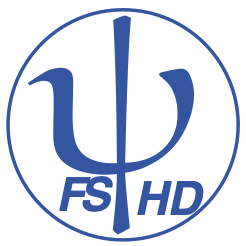 Protokoll zur Fachschafts-Vollversammlungder Studienfachschaft Psychologieam 07.01.2020Sitzungsleitung:  AaronProtokoll: JohannaAnwesend: Annalena, Marie, Joana, Philomena, Anna, Anna, Carina, Jakob, Aaron, Aki, Johanna, EmilyGäste:  Tagesordnung TOP 1 Begrüßung und Eröffnung der SitzungTOP 2 Feststellung der Anwesenden & Feststellung der BeschlussfähigkeitTOP 3 Annahme des Protokolls der letzten SitzungTOP 4 Festlegung der TagesordnungTOP 5 Fachschaftsinterne VeranstaltungenTOP 6 SeminarevaluationTOP 7 Runder TischTOP 8 PsycholympiaTOP 9 FachschaftstagTOP 10 ORGA FachschaftstagTOP11 FINANZENTOP 12 Bestimmung der Sitzungsleitung für die nächste FS-VollversammlungTOP 1 Begrüßung und Eröffnung der SitzungDie Sitzungsleitung begrüßt alle Anwesenden und erklärt damit die heutige Sitzung der Fachschafts-Vollversammlung um 18:10 Uhr für eröffnet.TOP 2 Feststellung der Anwesenden & Feststellung der BeschlussfähigkeitDie Sitzungsleitung bittet alle Anwesenden reihum ihre Namen für das Protokoll zu nennen. Es sind 12 stimmberechtigte Vertreter der Studienfachschaft Psychologie und 0 Gäste ohne Stimmrecht anwesend.Damit ist die Mindestzahl von 8 stimmberechtigten Vertretern aus der Studienfachschaft Psychologie erfüllt und die Fachschafts-Vollversammlung ist gemäß der Satzung beschlussfähig.TOP 3 Annahme des Protokolls der letzten SitzungDie Sitzungsleitung fragt die Anwesenden, ob es Anträge oder Änderungsvorschläge an dem Protokoll der letzten Feriensitzung der Fachschafts-Vollversammlung vom 16.12.19. Das Protokoll wird angenommen mit vier Enthaltungen. TOP 4 Festlegung der TagesordnungDie Sitzungsleitung bittet alle Anwesenden um Beiträge zur Tagesordnung. Die folgenden Punkte werden auf die Tagesordnung genommen:FACHSCHAFTSINTERNE VERANSTALTUNGENSEMINAREVALUATIONRUNDER TISCHPSYCHOLYMPIAFACHSCHAFTSTAGORGA FACHSCHAFTSTAGFINANZENTOP 5 Fachschaftsinterne VeranstaltungenTOP 6 SeminarevaluationTOP 7 Runder TischTOP 8 Psycholympia TOP 9 FS TagTOP 10 Orga PsychopartyTOP 11 Finanzen: Erstattung aus VS-Beiträgen[560.0237]: [Bierbank und Tisch] [100€] an [Aaron und Jakob]Erklärung: Für unseren Fachschaftskeller brauchen wir einen Tisch. Diesen werden wir neben den wöchentlichen Sitzungen für Veranstaltungen jeglicher Art (z.B Institutsgrillen, Wahlen, etc.) verwenden. Ergebnis: beschlossen, 2 Enthaltungen, Rest dafürTOP 11 Bestimmung der Sitzungsleitung für die nächste FS-VollversammlungDa keine weiteren Tagesordnungspunkte vorliegen, erklärt die Sitzungsleitung die Fachschafts-Vollversammlung um 19:07 Uhr für beendet.Die nächste Fachschafts-Sitzung wird am 13.01.20 um 18 Uhr stattfinden.Protokoll: AkiSitzungsleitung: PhilomenaPutzen vor nächster Sitzung: Johanna, MarieAnliegenFunFun13. Januar Activity-und-Spaghetti-Abend13. Januar Activity-und-Spaghetti-AbendFazitAufgaben & ZuständigeAlle, die ein Activity haben, dieses mitbringen AnliegenTreffen zur SeminarevaluationTreffen zur SeminarevaluationMontag 13.1. 14-15 Uhr Treffen im FachschaftskellerAlle, die vorbeikommen wollen, sind herzlich willkommen!Montag 13.1. 14-15 Uhr Treffen im FachschaftskellerAlle, die vorbeikommen wollen, sind herzlich willkommen!FazitAufgaben & ZuständigeAnliegenTreffen zur Vorbereitung des runden Tischs Treffen zur Vorbereitung des runden Tischs Treffen am Montag 13.1. 13-14 Uhr im Fachschaftskeller zur Vorbereitung Pläne werden angeschaut und Fragen gesammeltMittwoch 15.1. 14 Uhr runder TischDiskussion über Studienpläne Treffen am Montag 13.1. 13-14 Uhr im Fachschaftskeller zur Vorbereitung Pläne werden angeschaut und Fragen gesammeltMittwoch 15.1. 14 Uhr runder TischDiskussion über Studienpläne FazitAufgaben & ZuständigeIn die Semestergruppe des 3. Semesters schreibenCassandra informierenIm Fachrat vorstellenAkiAaronAnliegenPsycholympia Teilnahme?Psycholympia Teilnahme?Psycholympia: Teilnahmegebühren: 50€11. Bis 14. Juni8-10 Leute können teilnehmen 11.01 11:11 Uhr AnmeldestartPsycholympia: Teilnahmegebühren: 50€11. Bis 14. Juni8-10 Leute können teilnehmen 11.01 11:11 Uhr AnmeldestartFazitWir fahren hin: Annalena, Marie, Joana, Johanna, Aki, Philomena, Anna, Marlene, Carina, MaraWir fahren hin: Annalena, Marie, Joana, Johanna, Aki, Philomena, Anna, Marlene, Carina, MaraAufgaben & ZuständigeWhatsapp-Gruppe machen und Leute anmeldenDeadline für Anmeldung intern: Donnerstag! Annalena (Whatsapp-Gruppe)AnliegenOrganisation FachschaftstagOrganisation Fachschaftstag19.1. Fachschaftstag ab 10 UhrProgrammvorschläge an Aaron und Flo schicken19.1. Fachschaftstag ab 10 UhrProgrammvorschläge an Aaron und Flo schickenFazitAbstimmung Inhalte nächste SitzungAbstimmung Inhalte nächste SitzungAufgaben & ZuständigeAnliegenOrganisation PsychopartyOrganisation PsychopartyPsychoparty im SommersemesterIn Kooperation mit der SRHPsychoparty im SommersemesterIn Kooperation mit der SRHFazitNächste Woche wird besprochen, wer die Orga übernimmtNächste Woche wird besprochen, wer die Orga übernimmtAufgaben & Zuständige